Committee Meeting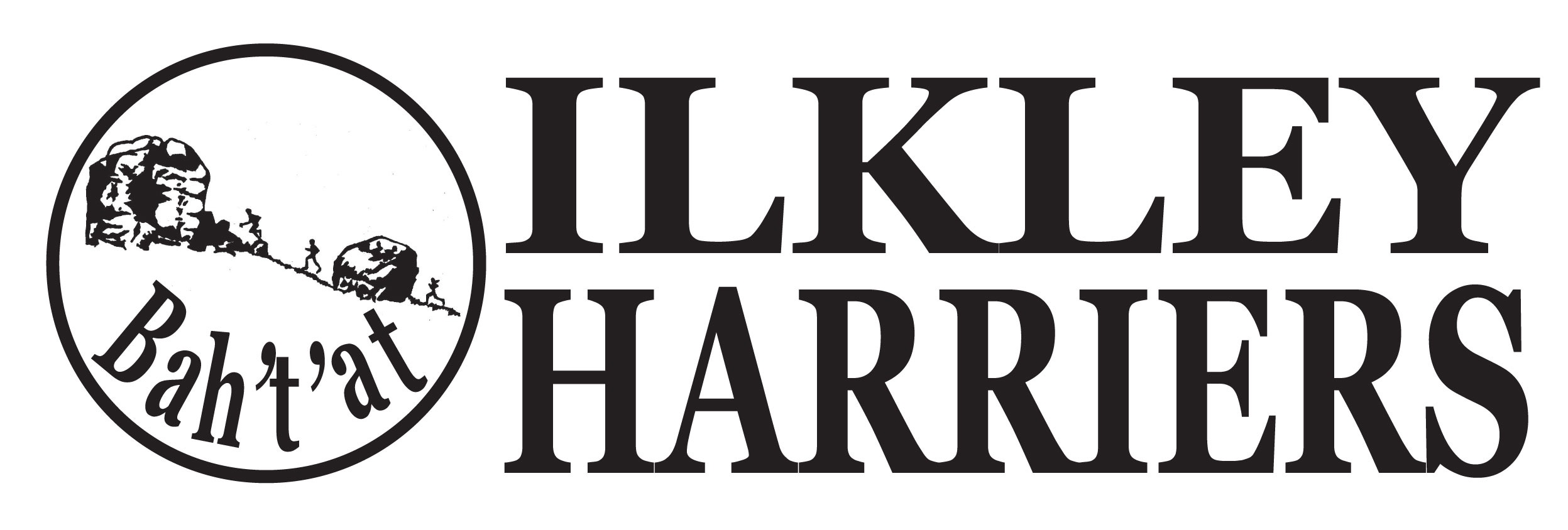 AgendaDate 7th June 2016 – 8.30pmDate 7th June 2016 – 8.30pmVenue: ILTSCVenue: ILTSCItem1Apologies2Minutes of Meeting 3rd May 20163Matters Arising4Running the ClubHoMRaces: HDSRL first race review, review of Trail race, Badgerstone relaysStorage for kit at ILTSCSpring newsletterBeginners group update and ‘graduation’ on 14th then into Improvers set up for 21stFinances update and review of membership subs, EA registration etc Juniors5Developing the ClubUpdate on new athletics facilities: planning application is approved and hence we need to move onto the forward plan, fundraising and legal aspects Duty of care arrangements for training sessions Clubmark submission and assessment due on 8th June 6AOBNext Meeting proposed 8.30 pm on 5th July 2016 ILTSC - Hilda on hol, need a volunteer for chair/ secretary